General Information “Cavity closer”
Solid John Film Faced PlywoodMaterial: Solid John Film Faced Plywood Suitable for use class 3 Composition Wood type: durability class 2 according to EN 636 Bonding: class 3 WBP – weather and boil proof according to EN 314 Weight per m³: 550-650 kgDimensions:15 mm thick Panel size 1.22 m x 2.44 m Technical dataBasis: structural plywood Dimensions: 122 * 244 cm Thickness: 15 mm Reference standard: Use class 3 (EN 636-3) Density: 550 - 650 kg/m² (EN 323) Average moisture content: 10.2 (EN 322) Flexural strength: F60 (EN 636) Elasticity: E100 (EN 636) Formaldehyde emissions: E1 (EN 13986 - Annex B) Reaction to fire: D-s2, d0 (EN 13986 - Annex B) Bond class: Class 3 (WBP) (EN 314-1) Wood durability class: Class 2InstallationProvide 2 mm joint between 2 different strips. Installation based on European standards.ApplicationClosing the cavity wall to create a quality base for the eaves.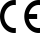 